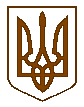 УКРАЇНАБілокриницька   сільська   радаРівненського   району    Рівненської    областіВ И К О Н А В Ч И Й       К О М І Т Е ТРІШЕННЯвід  16  лютого  2017  року                                                                                 № 24                                                                         Про переведення садового будинку у житловий 	Розглянувши  заяву  гр. Онищук Марини Леонтіївни  про переведення садового будинку у житловий будинок, який розташований у масиві для ведення садівництва «Криниченька» (масив для ведення садівництва № 1), будинок № 200  на території Білокриницької  сільської  ради      Рівненського    району    Рівненської області на підставі:витягу з державного реєстру речових прав на нерухоме майно №76987421 від 26.12.2016 р.;звіту про проведення технічного огляду будинку №14171 від 03.01.2017р. Садовий будинок, який знаходиться в садовому масиві для ведення садівництва «Криниченька» (масив для ведення садівництва № 1), будинок № 200 на території Білокриницької сільської ради Рівненського району Рівненської області, належить на праві приватної власності гр. Онищук Марині Леонтіївні та відповідає державним будівельним нормам житлового будинку.Виходячи із вищевикладеного, керуючись ст. 8 Житлового кодексу України, ч.1 ст. 29 ст. 379 Цивільного кодексу України, Порядку переведення дачних і садових будинків, що відповідають державним будівельним нормам, у жилі будинки, затвердженого Постановою Кабінету Міністрів України від                    29 квітня 2015 року № 321, виконавчий комітет Білокриницької сільської радиВ И Р І Ш И В :Перевести садовий будинок, який знаходиться в садовому масиві для ведення садівництва «Криниченька» (масив для ведення садівництва № 1), будинок № 200  на території Білокриницької  сільської    ради   Рівненського    району    Рівненської області в житловий на праві власності гр. Онищук Марині Леонтіївні, загально площею – 162,5 кв.м. та житловою площею – 83,1  кв.м.Сільський голова		                                              		               Т. Гончарук